Российская Федерация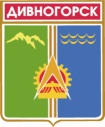 Администрация города ДивногорскаКрасноярского краяР А С П О Р Я Ж Е Н И Е    17.03.2015		                             г. Дивногорск	                                                 № 563/1рОб утверждении краткосрочного плана реализации региональной программы капитального ремонта общего имущества в многоквартирных домах, расположенных на территории муниципального образования город Дивногорск на 2015год.	В соответствии с Жилищным кодексом Российской Федерации, статьей 13 Закона Красноярского края от 27.06.2013 № 4-1451 «Об организации  проведения капитального ремонта общего имущества в многоквартирных домах, расположенных на территории Красноярского края», постановлением Правительства Красноярского края от 29.10.2014 № 511-п «Об утверждении порядка формирования и утверждения краткосрочных планов реализации региональной программы капитального ремонта общего имущества в многоквартирных домах», руководствуясь статьей 43 Устава города Дивногорска: Утвердить краткосрочный план реализации региональной программы капитального ремонта общего имущества в многоквартирных домах, расположенных на территории муниципального образования город Дивногорск на 2015 год согласно приложению 1.Распоряжение подлежит размещению на официальном сайте администрации города Дивногорска в информационно-телекоммуникационной сети «Интернет».Контроль за исполнением настоящего распоряжения возложить на заместителя Главы города Урупаху В.И.Глава города									           Е.Е. Оль       